Типичные ошибки педагогов и родителей1. «При уступчивости дети получают распушенное, а при постоянном противодействии – ложное воспитание» (И.Кант) При упрямстве следует оказывать подростку естественное сопротивление, но не ломать его волю.
2. В конфликте между сверстниками взрослым нельзя принимать одну из сторон, так как обе, как правило, не правы, правда где-то посередине.
3. Требование безусловного подчинения взрослым препятствует выработке собственной позиции.
4. Расширение оценки успеваемости до оценки личности. Отличная успеваемость не означает высоких личностных качеств и наоборот.
5. Нельзя захваливать и противопоставлять успехи одного неуспехам другого учащегося, так как снижается или завышается самооценка.
6. Ошибкой является предъявление неверных ответов на поставленные подростком вопросы (например, в вопросах пола). Ответы должны быть правдивыми, лишь степень детализации должна быть различной.
7. Нравоучения бесполезны – обращение к подросткам должно быть немногословным, грубость порождает только грубость.
8. В общении с подростком не должен присутствовать поучительный уничижающий тон. Ни в коем случае не допускать публичных порицаний. Когда вербальные формы общения неэффективны, используйте невербальные, опосредованные – кинофильмы, статьи, художественную литературу, метод группового обсуждения проблем.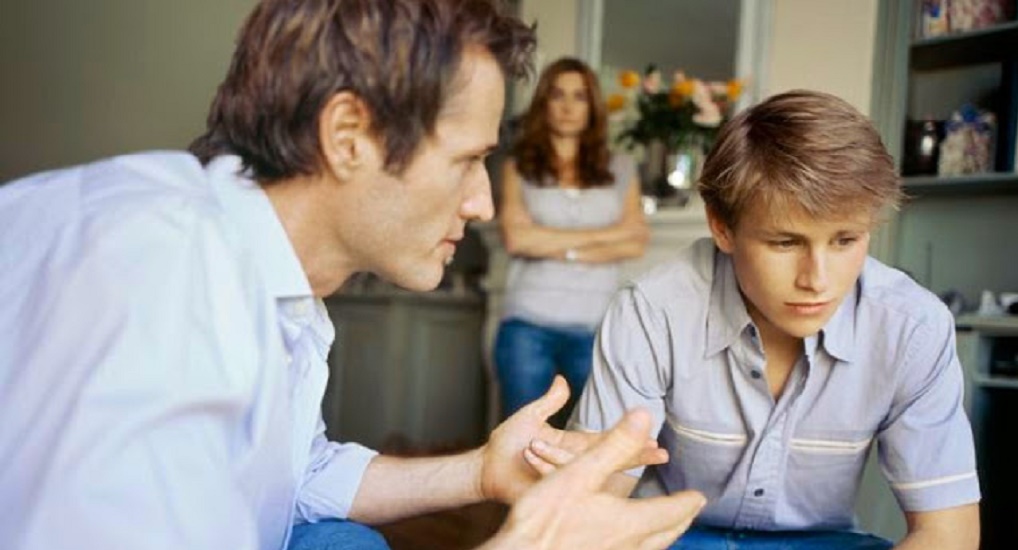 